Produktspesifikasjon forUtemøbler (28)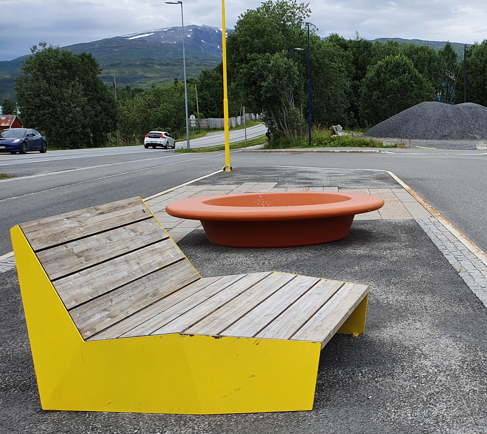 Figur 1	Utemøbler (Foto: Randi Skoglund, Statens vegvesen)InnledningDette er en produktspesifikasjon for vegobjekttypen Utemøbler i NVDB. Produktspesifikasjon er oppdatert i henhold til Datakatalogversjon 2.31.Sist oppdatert dato: 2023.02.07.Om vegobjekttypen Tabell 2-1 gir generell informasjon om vegobjekttypen hentet fra Datakatalogen.Tabell 2-1	Informasjon om vegobjekttypenBruksområder Tabell 3-1 gir oversikt over viktige bruksområder for NVDB-data. Det er markert hvilke av disse som er aktuelt for denne vegobjekttypen. I noen tilfeller er det gitt mer utfyllende informasjon.Tabell 3-1	Oversikt over bruksområderRegistreringsregler med eksemplerRegistreringsreglerNedenfor presenteres regler for registrering av data knyttet til gjeldende vegobjekttype. For noen regler er det i kolonne til høyre referert til utfyllende eksempler.Eksempler Utemøbler, Sittegruppe med bord og takoverbyggUtemøbler, Sittegruppe uten bordUtemøbler, plassering av punkt ved innmåling Egenskapstype TypeUtemøbler, plassering av punkt ved innmåling Relasjoner Nedenfor er det listet opp relasjoner som kan settes opp mellom Utemøbler og andre vegobjekttyper. Som alternativ til begrepet relasjon benyttes «Mor-datter», «Assosiasjoner» og «Tillatt sammenheng». Det vises både relasjoner der Utemøbler inngår som morobjekt og der Utemøbler inngår som datterobjekt. Det skilles mellom følgende relasjonstyper: 1 – Komposisjon – Komp - Består av/er del av
2 – Aggregering – Agr - Har/tilhører
3 – Assosiasjon – Asso - Har tilkoplet/er koplet til«B inf A» angir om det er krav til at stedfestingen til vegnettet for datterobjekt skal være innenfor stedfesting til morobjekt. «Delvis» betyr at utstrekning må være innenfor, men sideposisjon og/eller feltkode kan avvike.Mulige morobjekterFigur 2	Mulige «morobjekt» for vegobjekttypeMulige datterobjekterFigur 3 Mulige «datterobjekt» for vegobjekttype EgenskapstyperI det følgende beskrives egenskapstyper tilhørende aktuell vegobjekttype. Vi skiller på standard egenskapstyper og geometriegenskapstyper.Standard egenskapstyperEgenskapstyper som ikke er geometriegenskapstyper regnes som standard egenskapstyper. Disse gir utfyllende informasjon om vegobjektet. Tabell 6-1 gir oversikt over alle standard egenskapstypene tilhørende Utemøbler. Tabell 6-1	Oversikt over egenskapstyper med tilhørende tillatte verdierGeometriegenskapstyper (egengeometri)Geometriegenskapstyper er definert for å holde på egengeometrien til et vegobjekt. Vi skiller på punkt-, linje/kurve- og flategeometri. Nøyaktighetskrav som er oppgitt i tilknytning til geometri er generelle krav til nøyaktighet for data i NVDB. Disse nøyaktighetskravene kan overstyres av spesifikke krav inngått i en kontrakt om leveranse av data til NVDB, f.eks. i en driftskontrakt eller i en utbyggingskontrakt.  Geometriegenskapstyper tilhørende Utemøbler er vist i Tabell 6-2.Tabell 6-2	GeometriegenskapstyperUML-modellRelasjoner (mor-datter)UML-diagram viser relasjoner til andre vegobjekttyper.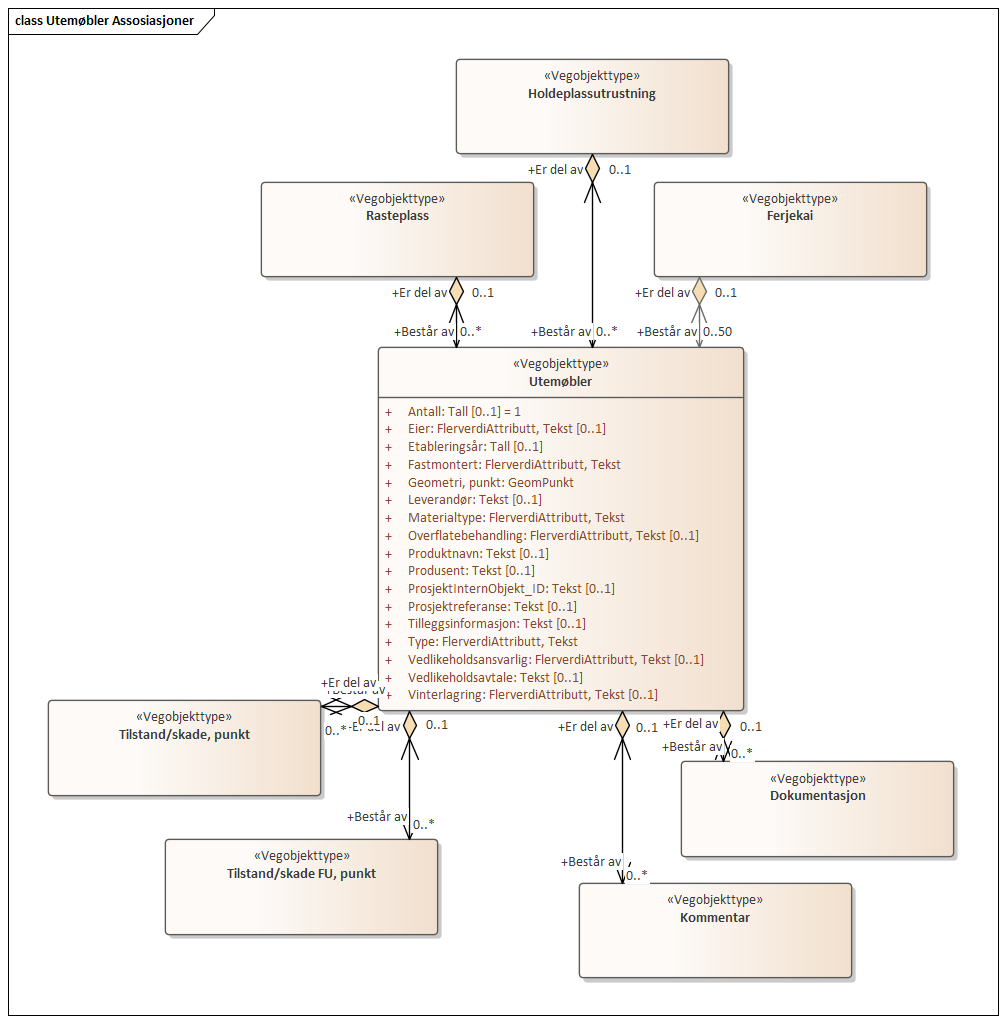 BetingelserUML-diagram viser egenskaper med betingelser.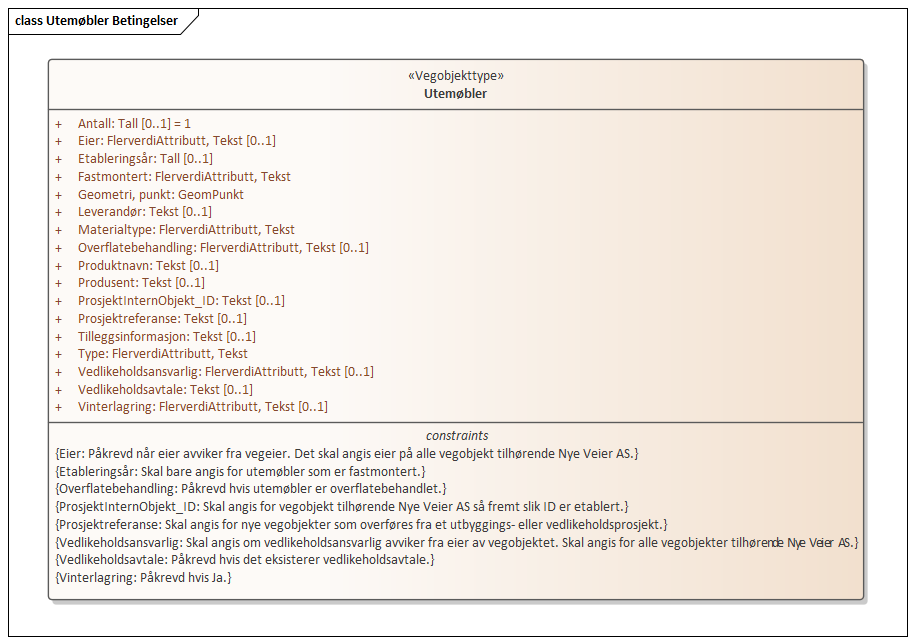 Tillatte verdierUML-diagram viser egenskaper med tillatte verdier.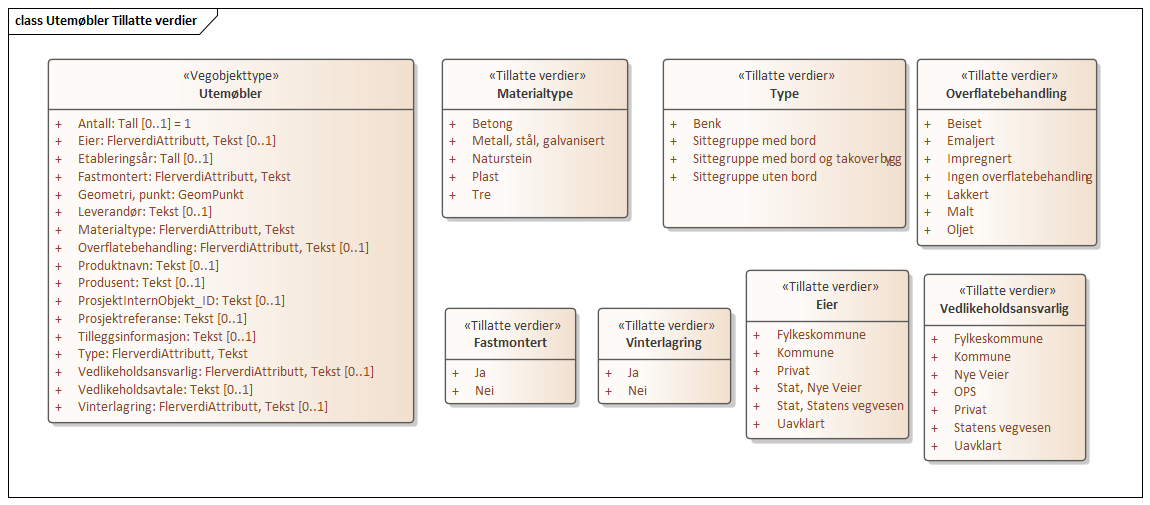 Navn vegobjekttype:UtemøblerDefinisjon:Møbler som benyttes ute i samband med vegsystemet. Dette kan f.eks. være på rasteplasser, ferjeoppstillingsplasser etc.Representasjon i vegnettet:PunktKategoritilhørighetKategori 2 - Nasjonale data 2Sideposisjonsrelevant:KanKjørefeltrelevant:NeiKrav om morobjektNeiKan registreres på konnekteringslenkeNeiBruksområdeRelevantUtfyllende informasjonNTP - OversiktsplanleggingVegnett - navigasjonStatistikk BeredskapSikkerhetITSVTS – InfoXKlima – MiljøVegliste – framkommelighetDrift og vedlikeholdXAnnet bruksområdeNr.Nr.RegelEks.1GenereltaEn forekomst av vegobjekttype Utemøbler i NVDB gjenspeiler et konkret utemøbel ute langs vegnettet. Eksempler viser ulike varianter av Utemøbler og hvordan disse skal registreres. 4.2.14.2.22Omfang – hva skal registreresaAlle vegeiers utemøbler skal registreres i NVDB.bUtemøbler som eies av andre, men som vegeier har vedlikeholdsansvar for, skal registreres.  Eier og vedlikeholdsansvarlig skal angis spesifikt.cUtemøbler som eies av andre og vedlikeholdes av andre, men står i tilknytning til rasteplasser, ferjekaier eller holdeplassutrustninger som vegeier eier, skal registreres.  Eier og vedlikeholdsansvarlig skal angis spesifikt.dAndre utemøbler skal registreres om de har betydning for drift/vedlikehold på vegeiers veger eller om det er avtalt spesielt at de skal registreres.  Eier og vedlikeholdsansvarlig skal angis spesifikt.eKategori-3 data knyttet til utemøbler registreres ut fra vegeiers egne behov.3Forekomster – oppdeling ved registreringaEt utemøbel-objekt skal registreres som ett vegobjekt med en NVDBID. bEnkeltstående utemøbler skal registreres som egne objekter.  En sittegruppe skal registreres som et objekt.4EgengeometriaUtemøbler skal ha egengeometri, punkt som geometrisk representerer objektet.  Punktet måles inn i senter av utemøbelet. 4.2.35EgenskapsdataaDet framkommer av oversikten i kapittel 6.1 hvilke egenskapstyper som kan angis for denne vegobjekttypen. Her framkommer det også hvilken informasjon som er absolutt påkrevd (1), påkrevd (2), betinget (3) og opsjonell (4). I kapittel 7.3 finnes UML-modell som gir oversikt over egenskaper og tilhørende tillatte verdier.4.2.46RelasjoneraDet framkommer av kapittel 5 hvilke relasjoner vegobjekttype kan inngå i. I kapittel 7.1 finnes UML-modell som gir oversikt over relasjonerbUtemøbler som står på Rasteplass (39), Ferjekai (64) eller er i tilknytning til Holdeplassutrustning (487) skal koples opp som datterobjekt til disse.7Lignende vegobjekttyper i Datakatalogen8Stedfesting til vegnettet i NVDB aUtemøbler skal stedfestes på vegtrasénivå.bUtemøbler stedfestes som et punkt til vegnettet.4.2.5cUtemøbler som er datterobjekt til Rasteplass (39), skal stedfestes til det samme vegnettet som rasteplassen.Eksempelet viser utemøbler av type Sittegruppe med bord og takoverbygg.Eksempelet viser utemøbler av type Sittegruppe med bord og takoverbygg.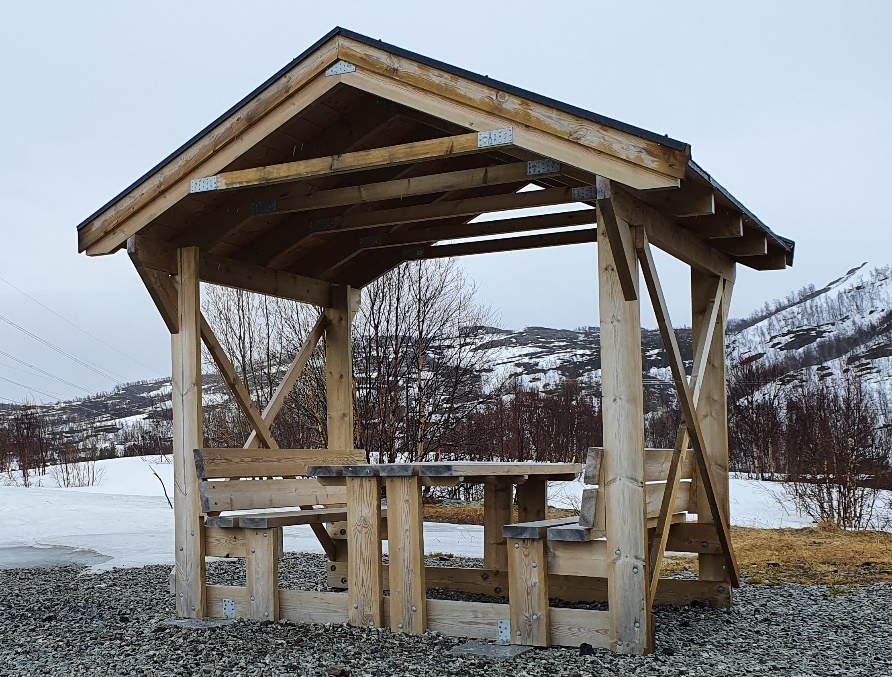 EGENSKAPSDATA:- Type = Sittegruppe med bord og takoverbygg- Antall = 1- Materialtype = Tre- Overflatebehandling = Beiset *- Fastmontert = Ja *- Eier = Stat, Statens vegvesen- Vedlikeholdsansvarlig = Statens vegvesen*Antatt verdiFoto: Randi Skoglund, Statens vegvesen EGENSKAPSDATA:- Type = Sittegruppe med bord og takoverbygg- Antall = 1- Materialtype = Tre- Overflatebehandling = Beiset *- Fastmontert = Ja *- Eier = Stat, Statens vegvesen- Vedlikeholdsansvarlig = Statens vegvesen*Antatt verdiEksempelet viser utemøbler av type Sittegruppe uten bord.  Dette skal registreres som et vegobjekt selv om det består av flere stoler.  En kan angi supplerende opplysninger under egenskapstypen Tilleggsinformasjon.Eksempelet viser utemøbler av type Sittegruppe uten bord.  Dette skal registreres som et vegobjekt selv om det består av flere stoler.  En kan angi supplerende opplysninger under egenskapstypen Tilleggsinformasjon.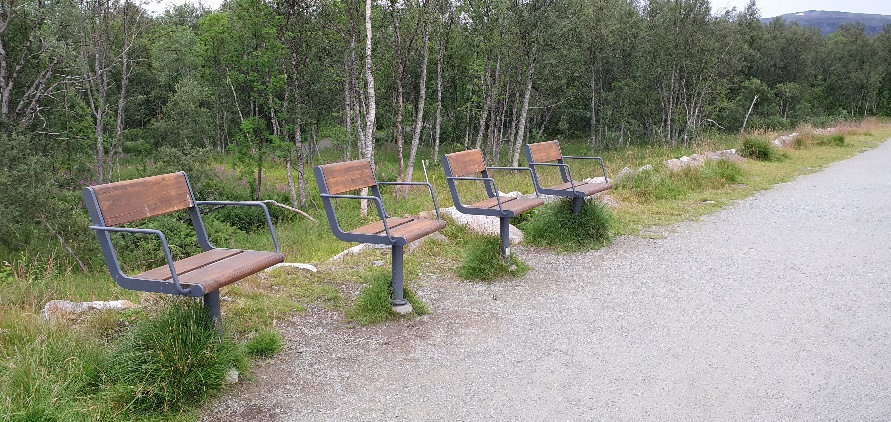 EGENSKAPSDATA:- Type = Sittegruppe uten bord- Antall = 1- Vinterlagring = Nei- Materialtype = Tre- Overflatebehandling = Beiset *- Fastmontert = Ja- Etableringsår = 2017 *- Tilleggsinformasjon = Består av fire stoler- Eier = Kommune *- Vedlikeholdsansvarlig = Kommune **Antatt verdiFoto: Randi Skoglund, Statens vegvesenEGENSKAPSDATA:- Type = Sittegruppe uten bord- Antall = 1- Vinterlagring = Nei- Materialtype = Tre- Overflatebehandling = Beiset *- Fastmontert = Ja- Etableringsår = 2017 *- Tilleggsinformasjon = Består av fire stoler- Eier = Kommune *- Vedlikeholdsansvarlig = Kommune **Antatt verdiEksempelet viser hvordan utemøbler skal måles inn i ulike situasjoner.  Den røde prikken viser hvor punktet som representerer utemøbelet skal plasseres - i omtrentlig senter av objektet i terrenghøyde.  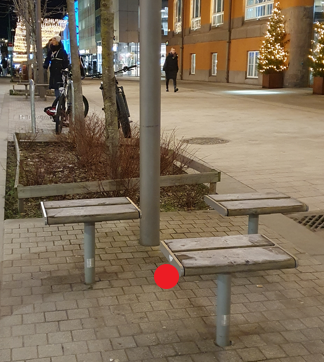 Foto: Randi Skoglund, Statens vegvesen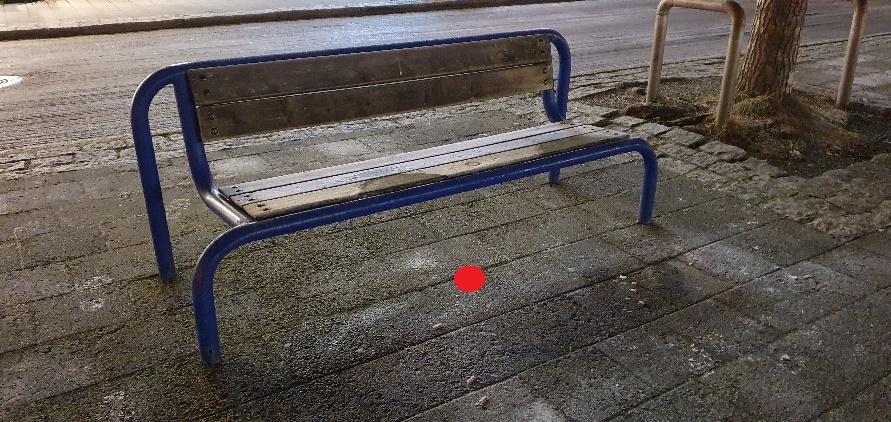 Foto: Randi Skoglund, Statens vegvesenEgenskapstype Type angir hvilken type Utemøbler er av.Egenskapstype Type angir hvilken type Utemøbler er av.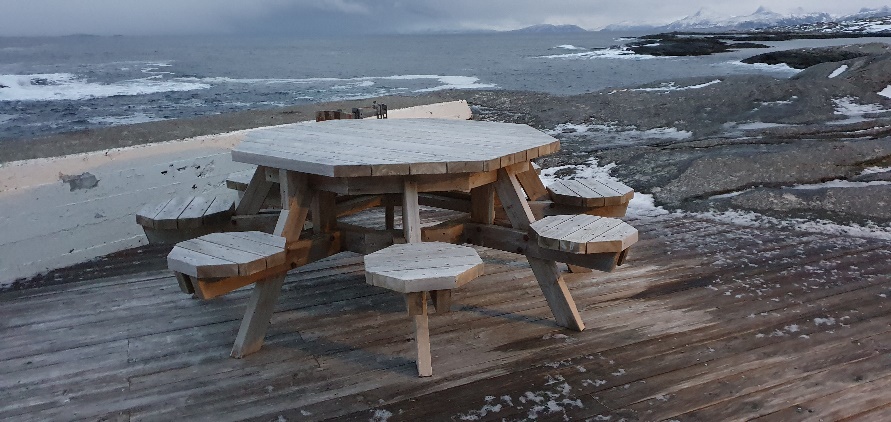 Sittegruppe med bordBenker/stoler plassert sammen i en sittegruppe. Det inngår bord i sittegruppen. Sittegruppe har ikke takoverbygg.Foto: Randi Skoglund, Statens vegvesen Sittegruppe med bordBenker/stoler plassert sammen i en sittegruppe. Det inngår bord i sittegruppen. Sittegruppe har ikke takoverbygg.Sittegruppe med bord og takoverbyggBenker/stoler plassert sammen i en sittegruppe. Det inngår bord i sittegruppen. Sittegruppe har takoverbygg.Foto: Randi Skoglund, Statens vegvesenSittegruppe med bord og takoverbyggBenker/stoler plassert sammen i en sittegruppe. Det inngår bord i sittegruppen. Sittegruppe har takoverbygg.Sittegruppe uten bordBenker/stoler plassert sammen i en sittegruppe. Det inngår ikke bord i sittegruppen. Sittegruppe har ikke takoverbygg.Foto: Randi Skoglund, Statens vegvesenSittegruppe uten bordBenker/stoler plassert sammen i en sittegruppe. Det inngår ikke bord i sittegruppen. Sittegruppe har ikke takoverbygg.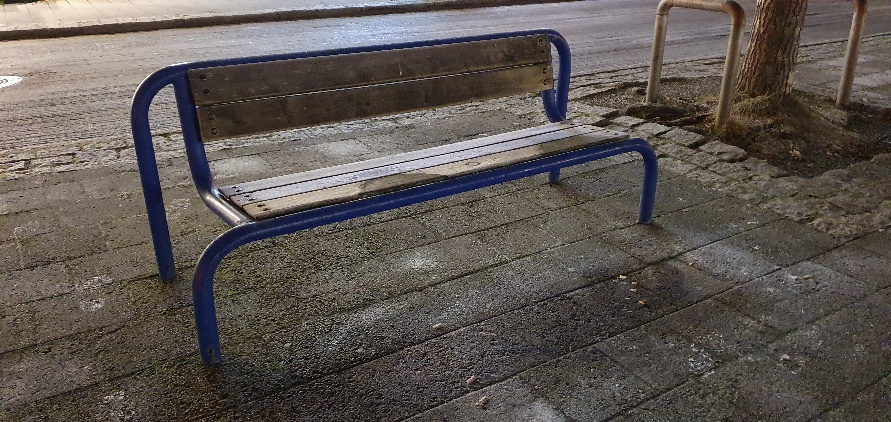 BenkSittemøbel. Benk i tilknytning til sittegruppe inngår som del av denne og skal ikke registreres som eget vegobjekt.Foto: Randi Skoglund, Statens vegvesenBenkSittemøbel. Benk i tilknytning til sittegruppe inngår som del av denne og skal ikke registreres som eget vegobjekt.Eksempelet viser hvordan utemøbler skal stedfestes til vegnettet.  De røde prikkene viser hvor punktene som representerer de ulike utemøblene skal plasseres - i omtrentlig senter av objektet.  De lyseblå prikkene viser stedfestingen til vegnettet.  Vegnettet er markert med henholdsvis grå og svart strek i eksempelet.Eksempelet viser hvordan utemøbler skal stedfestes til vegnettet.  De røde prikkene viser hvor punktene som representerer de ulike utemøblene skal plasseres - i omtrentlig senter av objektet.  De lyseblå prikkene viser stedfestingen til vegnettet.  Vegnettet er markert med henholdsvis grå og svart strek i eksempelet.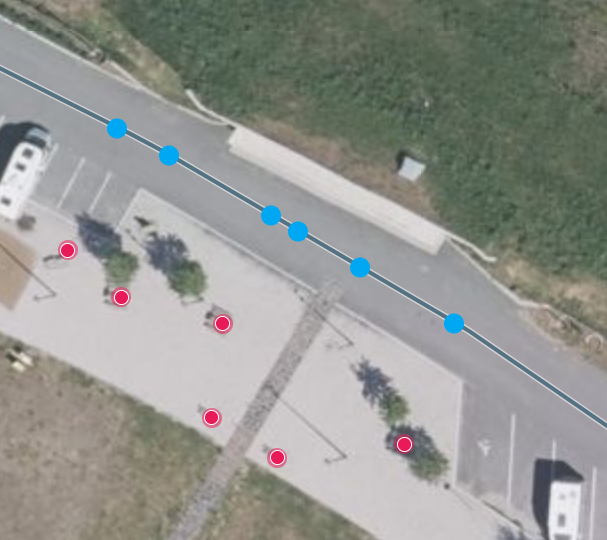 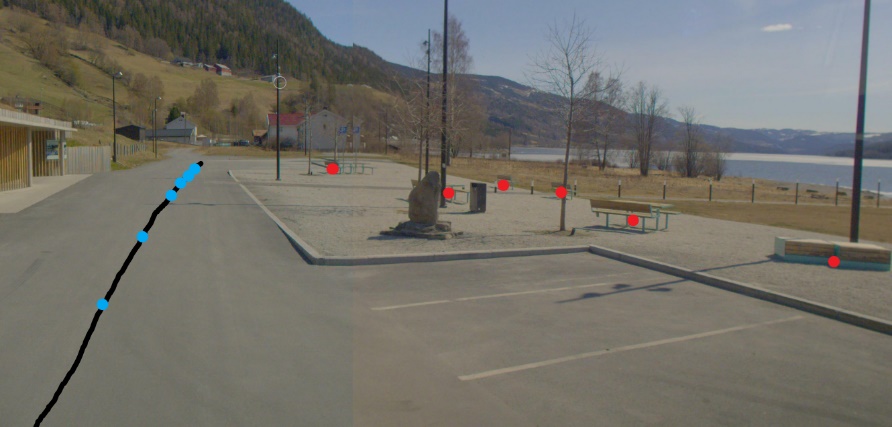 Disse utemøblene er plassert på en rasteplass.  De stedfestes til samme vegnett som rasteplassen.Foto: Vegkart og Vegbilde, Statens vegvesenDisse utemøblene er plassert på en rasteplass.  De stedfestes til samme vegnett som rasteplassen.MorobjektMorobjektRelasjonstypeRelasjonstypeDatterobjektDatterobjektRelasjonsinfoRelasjonsinfoIdNavnIdNavnIdNavnB inf AId39Rasteplass1Komp28UtemøblerDelvis131487Holdeplassutrustning1Komp28UtemøblerNei113564Ferjekai1Komp28UtemøblerNei1953MorobjektMorobjektRelasjonstypeRelasjonstypeDatterobjektDatterobjektRelasjonsinfoRelasjonsinfoIdNavnIdNavnIdNavnB inf AId28Utemøbler1Komp297KommentarJa41428Utemøbler1Komp761Tilstand/skade, punktJa111428Utemøbler1Komp762Tilstand/skade FU, punktJa112328Utemøbler1Komp446DokumentasjonJa1407EgenskapstypenavnTillatt verdiDatatypeViktighetBeskrivelseIDTypeFlerverdiAttributt, Tekst2: PåkrevdAngir hvilken type vegobjektet er av.1109• Sittegruppe med bordBenker/stoler plassert sammen i en sittegruppe. Det inngår bord i sittegruppen. Sittegruppe har ikke takoverbygg.2519• Sittegruppe med bord og takoverbyggBenker/stoler plassert sammen i en sittegruppe. Det inngår bord i sittegruppen. Sittegruppe har takoverbygg.2520• Sittegruppe uten bordBenker/stoler plassert sammen i en sittegruppe. Det inngår ikke bord i sittegruppen. Sittegruppe har ikke takoverbygg.21789• BenkSittemøbel. Merknad: Benk i tilknytning til sittegruppe inngår som del av denne og skal ikke registreres som eget vegobjekt.3793AntallTall4: OpsjonellDet angis her hvor mange forekomster av utemøbler dette vegobjektet representerer. Merknad: Denne måten å registrere på ønskes ikke videreført. Det skal registreres ett vegobjekt per forekomst av utemøbler, antall vil da bli 1. Merknad registrering: Nye objekter registreres enkeltvis og antall blir da 1.2195VedlikeholdsavtaleTekst3: Betinget, se 'merknad registrering'Angir arkivnummer for henvisning til eventuell vedlikeholdsavtale for vegobjektet. Merknad registrering: Påkrevd hvis det eksisterer vedlikeholdsavtale.1561VinterlagringFlerverdiAttributt, Tekst3: Betinget, se 'merknad registrering'Angir om utemøbler blir vinterlagret. Merknad registrering: Påkrevd hvis Ja.4593• Ja5529• Nei5530MaterialtypeFlerverdiAttributt, Tekst2: PåkrevdAngir primær materialtype for vegobjektet.1402• Tre2189• Betong2207• Metall, stål, galvanisert2230• Naturstein2254• Plast2269OverflatebehandlingFlerverdiAttributt, Tekst3: Betinget, se 'merknad registrering'Angir hvordan vegobjektet er overflatebehandla. Merknad registrering: Påkrevd hvis utemøbler er overflatebehandlet.1602• Malt2154• Beiset2161• Impregnert2167• Oljet2173• Lakkert2179• Emaljert2180• Ingen overflatebehandlingVegobjektet har ingen overflatebehandling.19083FastmontertFlerverdiAttributt, Tekst2: PåkrevdAngir om utemøblet er fastmontert.9451• Ja13314• Nei13315EtableringsårTall3: Betinget, se 'merknad registrering'Angir hvilket år vegobjektet ble etablert på stedet. Merknad registrering: Skal bare angis for utemøbler som er fastmontert.10390ProdusentTekst4: OpsjonellAngir navn på produsent/fabrikant av vegobjektet.1518ProduktnavnTekst4: OpsjonellAngir produktnavn for vegobjektet. Produktnavn kan inneholde modellnavn, typebetegnelse, typenummer og ev. serienummer.1441LeverandørTekst4: OpsjonellAngir navn på firma som har levert vegobjektet.1478TilleggsinformasjonTekst4: OpsjonellSupplerende informasjon om vegobjektet som ikke framkommer direkte av andre egenskapstyper.11557ProsjektreferanseTekst3: Betinget, se 'merknad registrering'Referanse til prosjekt. Det benyttes samme prosjektreferanse som på tilhørende Veganlegg (VT30). Benyttes for lettere å kunne skille nye data fra eksisterende data i NVDB. Merknad registrering: Skal angis for nye vegobjekter som overføres fra et utbyggings- eller vedlikeholdsprosjekt.11045ProsjektInternObjekt_IDTekst3: Betinget, se 'merknad registrering'Objektmerking. Unik innenfor tilhørende vegprosjekt. Merknad registrering: Skal angis for vegobjekt tilhørende Nye Veier AS så fremt slik ID er etablert.12280EierFlerverdiAttributt, Tekst3: Betinget, se 'merknad registrering'Angir hvem som er eier av vegobjektet. Merknad registrering: Påkrevd når eier avviker fra vegeier. Det skal angis eier på alle vegobjekt tilhørende Nye Veier AS.9449• Stat, Statens vegvesen13307• Stat, Nye Veier18650• Fylkeskommune13308• Kommune13309• Privat13310• UavklartVerdi benyttes inntil det er avklart hvem som er eier (ingen verdi tolkes som at vegeier er eier).17653VedlikeholdsansvarligFlerverdiAttributt, Tekst3: Betinget, se 'merknad registrering'Angir hvem som er ansvarlig for vedlikehold av vegobjektet. Merknad registrering: Skal angis om vedlikeholdsansvarlig avviker fra eier av vegobjektet. Skal angis for alle vegobjekter tilhørende Nye Veier AS.9450• Statens vegvesen13311• Nye Veier18693• Fylkeskommune19984• OPS18822• Kommune13313• Privat13312• Uavklart17773NavnGeometri, punktID Datakatalogen4736DatatypeGeomPunktBeskrivelseGir punkt som geometrisk representerer objektet.Viktighet2: PåkrevdGrunnrissOmtrentlig senter objekt.HøydereferanseTerreng.Krav om HrefNeiNøyaktighets-krav Grunnriss (cm)100 cmNøyaktighets-kravHøyde (cm)100 cm